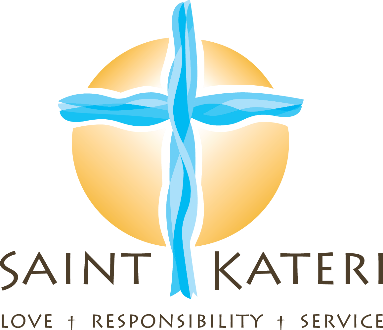 Funeral Lector (Reader) ProceduresPlease practice the reading before the funeral/memorial Mass. You will be proclaiming the Word of God.For pronunciation of a word go to dictionary.com and type in the word/name and it will be read to you.On the day of the Mass you will be invited forward by name at the appropriate time by either the presider (priest) or commentator. Please come forward, bow to the Altar and proceed to the Ambo (lectern to the left of the Altar) to proclaim your reading. There is no need to bring your practice copy of the reading up with you. We will a copy at the Ambo. Please speak slowly and clearly. Please adjust the microphone for your height. If you become overwhelmed by your emotions, take a moment to compose yourself and proceed when able. If time permits before the Mass begins, feel free to try the microphone at the Ambo.After you are finished proclaiming the reading, please return to your pew. As you pass the altar, please bow to the Altar once again.